Извещениео принятии акта обутверждении результатов государственной кадастровой оценки объектов недвижимости, расположенных на территории Свердловской области: зданий, сооружений, помещений, машино-мест, объектов незавершенного строительства, единых недвижимых комплексовМинистерство по управлению государственным имуществом Свердловской области извещает о принятии приказа от 27.09.2019 № 2500 «Об утверждении результатов определения кадастровой стоимости объектов недвижимости, расположенных на территории Свердловской области: зданий, сооружений, помещений, машино-мест, объектов незавершенного строительства, единых недвижимых комплексов» («Официальный интернет-портал правовой информации Свердловской области» (http://www.pravo.gov66.ru), 2019, 3 октября, № 22756).Разъяснения, связанные с определением кадастровой стоимости, предоставляет государственное бюджетное учреждение Свердловской области «Центр государственной кадастровой оценки», которое расположено по адресу: 620014, Свердловская область, г. Екатеринбург, ул. 8 Марта, д.13, подъезд № 3, кабинет № 6614, телефон «горячей линии»: +7 (343) 311-00-66 (доб. 248); адрес электронной почты: info@cgko66.ru; адрес официального сайтавинформационно-телекоммуникационной сети «Интернет»: www.cgko66.ru. Председатель  Комитета  по управлению   муниципальнымимуществом   АдминистрацииКаменского городского округа                                                                            М.И.СамохинаМуниципальное образование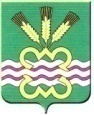 «Каменский городской округ»Комитет по  управлениюмуниципальным  имуществомАдминистрации  Каменскогогородского  округаПр. Победы, 97аКаменск-УральскийСвердловская область, 623418ИНН 6643001788 КПП 661201001Тел., факс (3439) 37-02-38E-mail: 901komitet@mail.ru       №01-16/4386 от 18.10.2019 г.О предоставлении  информацииДиректору ГАУПСО«Редакция газеты «Пламя»Казанцевой Н.В.